Fantasy Weekend!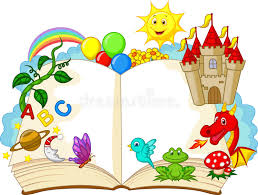 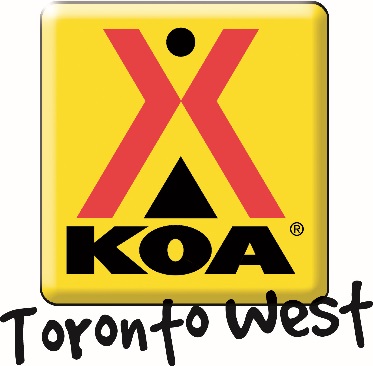 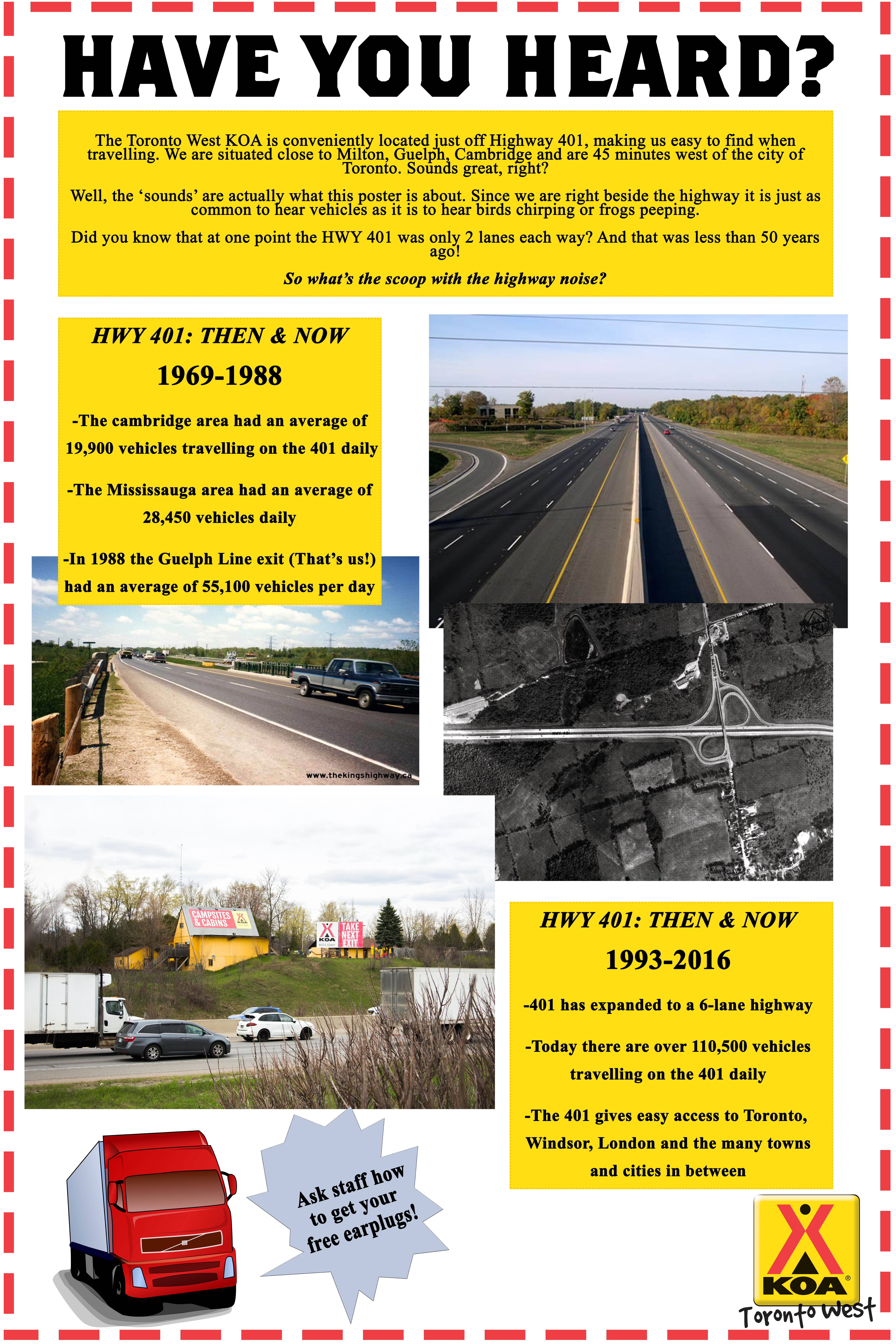 Friday July.26th    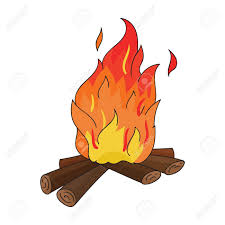 Campfire!                                                         DuskCome warm up and join us for some delicious s’mores ($) around the campfire! We will be at the campfire pit outside the Kampstore – see you there!! Saturday July.27st    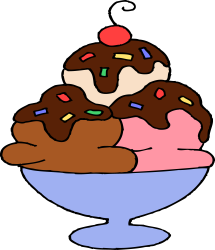 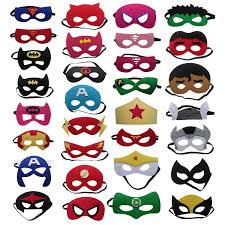 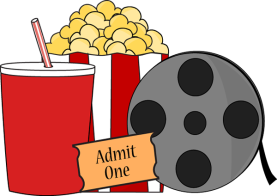 Craft!                                                           10:00 – 11:00 amWill you be unmasked?! Meet us in the Rec Room for dazzling crafts!! Ice Cream with Super Heroes!                                1:00 – 2:00 pmWe would love to see you at our Ice Cream Social! $2– with a portion of proceeds going to support United Way! Activities!                                                      2:00 – 3:00pmAfter you enjoy your ice cream, hang out outside the Kampstore for some Super Hero Activities! Jumping Castle from 3:00pm – 6:00pm Movie Under the Stars!                                                    DuskMeet us outside the Kampstore to watch a movie under the stars. Don’t forget to bring snacks! The Kampstore has all your popcorn, candy and drink needs. If the weather is bad, the movie will take place in the Rec Room at 7:00pm!!Sunday July.28th   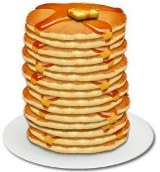 Pancake Breakfast!                                     8:30 – 10:00 amStart your Sunday off with some pancakes outside the Kampstore! $3 for kids and $5 for adults: includes pancakes and coffee or juice.  All proceeds are donated to United Way. 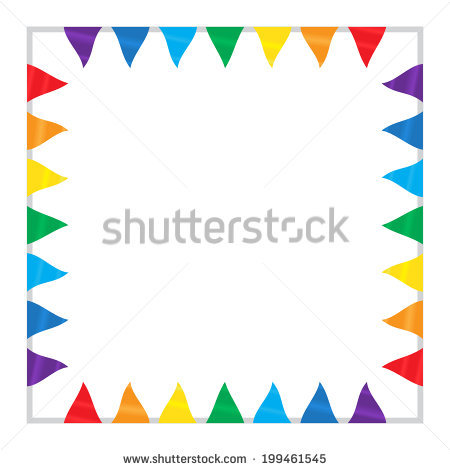 